2020/16 Vyhláška ředitele IMS k zahájení studia v ZS školního roku 2020/2021A. Obecná část (společná pro všechny studijní cykly)B. Bakalářské studium	B.1. Bakalářský prezenční program Teritoriální studia (BP_TS) 	B.2. Bakalářský prezenční double-degree program Česko-německá studia (BP_CNS)C. Magisterské studium	C.1. Magisterský studijní program Teritoriální studia, TS_NP (původně NMTS)C.2. Magisterský distanční program Balkánská, euroasijská a středoevropská studia (ND_BESSB; ND_BESSR)D. Erasmus: studijní agendaA. Obecná část – studium na IMS FSV UK1. SISSIS (Studijní informační systém) je elektronický systém evidence všech úkonů souvisejících se studiem, zejména se zápisem do předmětů, plněním studijních povinností z těchto předmětů a závěrečnou kontrolou studia. Uživateli SIS jsou studenti i učitelé, prostřednictvím SIS komunikuje se studenty i studijní oddělení FSV UK, resp. jeho referentka, která v dané době má příslušný institut na starost. Kontakt na studijní oddělení je studijni@fsv.cuni.cz, problémy související se SIS řeší jeho administrátoři (sis@fsv.cuni.cz).2. Karolinka Karolinka je informační příručka poskytující základní údaje o FSV a jejích součástech, lidech, studijních programech a základních systémech pravidel, jimiž se studium řídí. Studijní programy uskutečňované na IMS ve školním roce 2020/2021 (jakož i v minulých ročnících) jsou k nalezení na této adrese.3. HarmonogramŠkolní rok je organizován harmonogramem. Struktura školního roku a zejména termíny stanovené harmonogramem jsou beze zbytku závazné, případné změny či úpravy jsou možné vždy jen po projednání s osobou zodpovědnou za tu či onu část studijní agendy, což je nejčastěji garant příslušného studijního programu, studijní referentka nebo proděkan pro studijní záležitosti. 4. Základní pravidlaStudium je koncipováno podle na sebe navazujících právních norem. Prvními základní normami jsou Vysokoškolský zákon a další související zákony, Nařízení vlády a Vyhlášky MŠMT ČR. Z těchto norem vychází Studijní a zkušební řád Univerzity Karlovy, jehož obecné principy rozvádějí, upřesňují či doplňují na fakultní úrovni aktuální Pravidla pro organizaci studia. Na úrovni jednotlivých studijních programů jsou výše uvedené normy rozvíjeny, doplněny a konkretizovány vyhláškami či oznámeními ředitele IMS FSV UK, případně garantů těchto programů, případně informacemi jednotlivých vyučujících.5. Nová konstrukce studijních programů a) V rámci novely vysokoškolského zákona prošly všechny české vysoké školy novou akreditací, která v případě UK získala podobu tzv. institucionální akreditace, v jejímž rámci byly všechny stávající program na IMS FSV UK akreditovány na maximální možnou dobu 10 let (do roku 2028).b) Vzhledem k nové akreditaci a poněkud pozměněným pravidlům provozu studijních programů bylo počínaje školním rokem 2019/2020 rozhodnuto oddělit od sebe původní studijní obory a nové studijní programy, což má za následek několik změn. První změnou je úprava názvu programů (na bakalářské i magisterské úrovni) z Mezinárodní teritoriální studia na Teritoriální studia. Druhou změnou je překódování všech předmětů bakalářského, magisterského a doktorského studia, kdy kódy JMB (bakaláři), JMM (magistři) a JMD (doktorské studium) jsou nahrazeny novými kódy: JTB (bakaláři), JTM (magistři) a JTD (doktorské studium). Třetí změnou je na úrovni fakulty zavedení nových označení programů, která definují cyklus a formu programu: BP = bakalářský prezenční, BD = bakalářský distanční, NP = navazující (magisterský) prezenční, ND = navazující (magisterský) distanční.6. Studijní programy na IMSIMS FSV UK zabezpečuje výuku v programech bakalářského, magisterského i doktorského studia, a to prezenční, kombinovanou nebo distanční formou, v česko- i cizojazyčné podobě (cizojazyčné studijní programy jsou ze zákona studiem založeným na školném hrazeném studenty). Specifické jsou pak tzv. double-degree a joint-degree programy, v jejichž rámci student získává diplom buď několika univerzit nebo společného univerzitního konsorcia.a) bakalářské programyVe školním roce 2020/2021 uskutečňuje IMS na bakalářské úrovni v prezenční a českojazyčné formě studijní programy Teritoriální studia (BP_TSTS) a Česko-německá studia (BP_ČNS), což je double-degree program organizovaný ve spolupráci s Universität Regensburg. V distanční podobě je vypsán program Teritoriální studia (BD_TS), který v sobě zahrnuje původní dva samostatné studijní obory (Soudobé dějiny a Teritoriální studia) jako specializace. Nově otevřeným programem jsou History and Area Studies (BP_HAS), uskutečňované ve spolupráci s Ústavem pro jazykovou a odbornou přípravu UK.b) magisterské programyNa magisterské úrovni a v češtině IMS zajišťuje v denní formě studijní program Teritoriální studia s pěti specializacemi (Balkánská, eurasijská a středoevropská studia, Evropská studia, Německá a rakouská studia, Severoamerická studia a Západoevropská studia) a mezinárodní double-degree program Německá a středoevropská studia/Deutsche und mitteleuropäische Studien (NP_NSS) uskutečňovaný ve spolupráci s Pedagogickou univerzitou v Krakově. V distančním podobě je od roku 2020/2021 otevřen studijní program Balkánská, eurasijská a středoevropská studia ve specializaci Balkánská a středoevropská studia (ND_BESSB) a Ruská a eurasijská studia (ND_BESSR).Dva domácí cizojazyčné programy jsou Balkan, Eurasian and Central European Studies (NP_BECES) s pevně danými specializacemi jednak na střední Evropu a Balkán, jednak na postsovětský prostor, a Master in Area Studies (NP_MAS). Anglojazyčným joint-degree programem je European Politics and Society (NP_EPS) – jde o ERASMUS MUNDUS program financovaný Evropskou komisí. EPS zajišťuje konsorcium univerzit (Universiteit Leiden, Universitat Pompeu Fabra v Barceloně a Uniwersytet Jagielloński v Krakově) pod vedením IMS FSV UK (první program ERASMUS MUNDUS, v němž je UK hlavním koordinátorem). Anglojazyčným double-degree programem jsou International Masters in Economy, State and Society (IMESS) reprezentovaný konsorciem univerzit (Budapesti Corvinus Egyetem, Helsingin Yliopisto, Tartu Ülikool, Univerzitet u Beogradu, Univerzita Karlova, Uniwersytet Jagielloński v Krakově a Высшая школа экономики v Moskvě a Sankt-Petěrburgu) vedeným School of Slavonic and East European Studies, University College London.c) doktorské studiumPo ukončení magisterského studia je na IMS možné ještě pokračovat ve studiu postgraduálním v rámci dvou studijních programů – Mezinárodní teritoriální studia (XXMTS) a Moderní dějiny (XXMD), a to jak v prezenční nebo kombinované formě, tak i v českojazyčné i anglojazyčné podobě.7. Garant studijního programua) Pozice a role garantaZa každý program zodpovídá jeho garant, který je jmenován rektorem Univerzity Karlovy. Garanti studijních programů jsou vzájemně nezaměnitelní, tj. studijními problémy studenta jednoho programu se nezabývá garant jiného programu. Garant zajišťuje zejména kontrolu plnění a uznávání studijních povinností (týká se to také uznávání předmětů z jiných fakult nebo absolvovaných v zahraniční), vyřizuje a podepisuje žádosti studentů na jednotlivá oddělení děkanátu (zejména pak na studijní oddělení) a provádí kontrolu splněných studijních povinností na konci studia.Garant spolupracuje ve většině případů s další osobou, koordinátorem programu nebo v případě magisterského studia vedoucími jednotlivých specializací, který může se studenty řešit provozní agendu, primární rozhodovací a podpisové pravomoci má však vždy garant.Jména garantů (koordinátorů či vedoucích specializací) a kontakty na ně jsou k nalezení v Karolince u studijního plánu každého programu.b) Garanti českojazyčných bakalářských a magisterských programů ve školním roce 2020/2021Pro studenty prezenčních studijních (dříve) oborů MTS/bakaláři a NMTS/magistři (tj. pro studenty, kteří nastoupili do roku 2018/2019 včetně je zodpovědným garantem studia doc. PhDr. Jiří Vykoukal, CSc. Pro studenty prezenčních studijních programů Teritoriální studia/bakaláři (BP_TSTS) a Teritoriální studia/magistři (NP_TS), tj. pro studenty, kteří nastoupili počínaje rokem 2019/2020, je zodpovědným garantem studia doc. PhDr. Luboš Švec, CSc. stejně tak jako pro distanční bakalářské studium Teritoriální studia se specializací Soudobé dějiny (BD_TSSD) a specializací Teritoriální studia (BD_TSTS). Studijní agendu starších oborů i nových programů lze řešit s J. Vykoukalem, v případě nových programů však musí být všechny relevantní dokumenty (veškeré žádosti, uznání studijních povinností, erasmovská agenda, výpisy splněných studijních povinností apod.) opatřeny podpisem L. Švece. Česko-německá studia (CNS) garantuje doc. PhDr. Tomáš Nigrin, Ph.D. stejně jako navazující magisterský distanční program Balkánská, eurasijská a středoevropská studia.8. Studijní plánZákladní parametry studijního programu určuje jeho studijní plán, který je pro studenta závazný od toho školního roku, v němž ke studiu nastupuje. Pokud dojde ke změnám, které by mohly ohrozit studentovu schopnost studium řádně ukončit, přijímá garant příslušného studijního programu taková opatření, která důsledky těchto změn eliminují. Studijní plány jsou rozděleny na skupiny předmětů označené specifickými kódy (např. J#001616), které jsou využívány např. při erasmovských a jiných výjezdech pro označování předmětů (Zahraniční výjezd) zapisovaných na zahraničních univerzitách (více viz kapitola Erasmus).9. Předměty a jejich charakteristiky v SISKaždý předmět je ve studijním plánu charakterizován určitými znaky, kterými jsou:a) Kód předmětu (JTB + číslo pro bakalářské předměty - např. JTB001, JTM + číslo pro magisterské předměty a JTD + číslo pro předměty doktorského studia).b) Název předmětu (prokliknutím předmětu v Karolince se dostanete k sylabu předmětu)c) Jméno jeho vyučujícího (prokliknutím se dostanete k vyučujícímu, jeho kontaktnímu emailu, konzultačním hodinám a předmětům, které vyučuje)d) Semestr, v němž se tento předmět vyučuje (FSV má dvousemestrální systém, zkratka ZS označuje zimní semestr a LS letní semestr)e) Hodinová dotace na předmět - základní výuková jednotka/hodina výuky má 40 minut čili standardní předmět zahrnující dvě tyto jednotky trvá 80 minut; údaj zahrnuje dvě čísla oddělená lomítkem, z nichž první (před lomítkem) označuje tu část předmětu, která má podobu přednášky, zatímco druhý (za lomítkem) označuje tu část předmětu, která má podobu semináře. V případě standardního předmětu tak údaj 1/1 označuje výuku založenou na kombinaci přednášky a semináře, 2/0 je pouze přednáška a 0/2 je pouze seminář.f) Způsob ukončení (ZK = zkouška, Z = zápočet)g) Kredity – studijní plán obsahuje údaj o počtu kreditů (a jejich struktuře), které je nutné získat, aby mohlo být studium ukončeno – v případě tříletého bakalářského studia je to 180 kreditů.h) V rozvrhovém modulu SIS jsou předměty rozlišeny barevně – přednáška je v obdélníku tmavomodré barvy, semináře jsou světlomodré, fialovou barvou jsou označeny předměty distančního nebo kombinovaného studia.10. Parametry předmětů a jejich provázanostVe studijním plánu se uplatňují parametry předmětů, které definují jejich vzájemné vztahy, je-li to nutné (jejich nastavení je součástí popisu každého předmětu v SIS), a je dobré a užitečné si jich všimnout! K těmto parametrům patří:a) Prerekvizita: předmět si nelze zapsat bez předchozího splnění povinností z jiných předmětůb) Korekvizita: předmět, který musí být zapsán nejpozději současně s daným předmětem, přičemž při kontrole plnění na konci roku se korekvizity berou stejně jako prerekvizity c) Neslučitelnost: pokud se z dvojice předmětů zapíše jeden předmět, nelze si zapsat ten druhýd) Záměnnost: označuje předměty, kterými je možno nahradit jiné předměty.11. Povinné, povinně volitelné a volitelné předmětyDělení předmětů zahrnuje v zásadě dvě situace – povinnost a volbu, tj. předměty, které student musí absolvovat, a předměty, z nichž si může vybírat. Povinné předměty (P) musí student splnit všechny předepsaným způsobem, pokud ne, je mu ukončeno studium. V případě volby jsou dvě možné situace, které označují pojmy povinně volitelný předmět a volitelný předmět:a) Povinně volitelný (PV) je takový předmět, který je ve studijním plánu daného studijního programu uveden v seznamu předmětů označeném jako Povinně volitelné předměty – z tohoto seznamu si student vybírá předměty tak, aby splnil předepsaný počet kreditů, jak to určuje jeho studijní plán.b) Volitelný (V) je jakýkoliv předmět, který není součástí studijního plánu daného studijního programu (není v seznamu povinně volitelných předmětů). Student má právo (nikoliv povinnost!) získat během svého studia studijním plánem předem určený počet kreditů za tyto volitelné předměty (v případě bakalářského studia je to 18 kreditů a v případě magisterského studia je to 12 kreditů). c) Při uznání volitelných předmětů musí být splněny níže uvedené podmínky:- jako volitelné mohou být uznány pouze předměty vyučované na UK nebo na univerzitách či institucích, se kterými má UK smlouvu o uznávání těchto předmětů, což se týká i studia v zahraničí (Studijní a zkušební řád UK, čl. 5/4)- pokud volitelný předmět nebyl splněn při prvním zápisu, nemůže být znovu zapsán (Pravidla studia na FSV UK, čl. 5/2)d) Poměr kreditů za splněné povinné, povinně volitelné a volitelné předměty ukazuje každému studentovi jeho osobní složka v SIS formou P/PV/V (např. 52/23/12).e) Jednotlivé typy předmětů jsou v SIS označeny barevně: povinné světle zelenou barvou, povinně volitelné oranžovou barvou a volitelné černou barvou. Počty kreditů v každé kategorii musí na konci studia odpovídat nastavení kreditů v nástupním studijním plánu, jak je uvedeno vždy na jeho počátku v Karolince. 12. Uznávání předmětůa) Studenti mají právo během studia požádat o uznání předmětů absolvovaných jinde na UK (nebo na vysokých školách s UK smluvně spojených) jako předmětů povinných, povinně volitelných i volitelných. Uznání předmětu je v kompetenci garanta programu, který (na základě eventuálního dobrozdání příslušného vyučujícího, potvrzeného příslušným protokolem) rozhodne, bude-li možné předmět uznat, schválené uznání je potvrzeno studijním oddělením fakulty a postoupeno ke schválení studijnímu proděkanovi. Jako volitelné předměty lze uznat také letní školy či ad hoc vypisované kurzy, pokud jsou vypsány subjektem, na který se vztahuje ustanovení bodu 11/c.b) V případě uznání předmětu z jiného studijního plánu na UK jako předmětu povinného nebo povinně volitelného nebo volitelného se vyplňuje Protokol o uznání studijních povinností absolvovaných v dřívějším studiu, a to buď ve verzi určené pro uznání jednoho předmětu, nebo ve verzi určené pro uznání většího počtu předmětů (např. po ukončení studia a opětovném nástupu do studia). V případě předmětů absolvovaných v rámci studijního pobytu v zahraničí se použije Protokol o splnění studijních povinností v zahraničí. Studijnímu oddělení se předkládají výlučně vlastnoručně podepsané originály těchto dokumentů, kopie ani scany nejsou uznány jako platné, pokud není stanoveno jinak (COVID apod.).c) Do první kolonky (Žádám o uznaní předmětu) vyplní student údaje o předmětu, který si chce nechat uznat na FSV UK (tj. již absolvovaný předmět), do druhé kolonky vyplní údaje předmětu, který chce pro účely uznání použít. Je třeba vyplnit všechny údaje tak, aby odpovídaly skutečnosti!d) V případě uznávání předmětů ze škol mimo IMS FSV UK za předměty ze studijního plánu jakéhokoliv programu na IMS FSV UK je třeba dávat pozor na skutečnost, že uznání je výměnou předmětu za předmět včetně kreditů. Pokud si student mimo IMS např. zapíše předmět se 6 kredity a nechá si ho uznat jako předmět, který má ve studijním plánu na IMS hodnotu 5 kreditů, pak platným výsledkem tohoto uznání je předmět s 5, ne se 6 kredity.13. Neprostupnost předmětů bakalářského a magisterského studia Předměty bakalářského a magisterského studia jsou nezaměnitelné, tj. studenti bakalářského cyklu si nezapisují magisterské předměty a naopak; toto omezení se týká i předmětů denního a kombinovaného studia v rámci jednoho a téhož cyklu. Tato neprostupnost neplatí, pokud si studenti zapisují předměty druhého cyklu v rámci kvóty volitelných předmětů (pokud k zápisu dá svolení příslušný vyučující).14. Postup z ročníku do ročníkua) Bakalářské studium je rozděleno na úseky (ročníky), přičemž z hlediska délky studia se rozlišuje tzv. standardní doba studia, což jsou tři, nejvýše čtyři roky studia, a maximální doba studia, což je v případě bakalářského studia šest let (viz čl. 4/11 Studijního a zkušebního řádu UK). Student může pobývat v bakalářském studiu čtyři roky (pokud před tímto studiem nestudoval nebo souběžně s ním nestuduje jinou veřejnou vysokou školu). Pokud studuje jinou veřejnou vysokou školu, musí studium na obou z nich absolvovat v rámci standardní tříleté doby studia. Pokud student zahájil a nedokončil studium na jiné veřejné vysoké škole, pak semestry odstudované na této škole jsou mu přičteny k tíži, jakmile překročí limit tří let studia v rámci aktivního studia.b) V případě navazujícího magisterského cyklu činí standardní doba studia dva, resp. tři roky, a maximální doba studia je pět let; student má tak právo bez jakékoliv újmy pobývat v magisterském studiu 3 roky (s výjimkou situace dvojího studia v bodu a)c) Postup z ročníku do ročníku je založen na kumulaci kreditů, což znamená, že pro postup do dalšího ročníku je nutné získat za celé předchozí studium určitý počet kreditů podle schématu určeného Pravidly pro organizaci studia, čl. 4). Bakalářské a magisterské programy mají odlišné modely kumulace kreditů při zápisu do čtvrtého a dalšího úseku studia!15. Zápis do předmětů a zápis ke zkoušcea) V období stanoveném harmonogramem se studenti zapisují do elektronických zápisových listů příslušného předmětu, aby v jeho rámci mohli plnit příslušnou studijní povinnost. Nemá-li student předmět formálně zapsán v SIS, nemůže z něj udělat zkoušku. V ZS školního roku 2020/2021 probíhá zápis - do předmětů bakalářského studia v době od 14. 9. 2020 (od 12.00) do 5. 10. 2020 (do 23.59)- do předmětů magisterského studia v době od 14. 9. 2020 (od 10.00) do 5. 10. 2020 (do 23.59)- studenti jiných fakult se zapisují v době od 21. 9. 2020 (od 10.00) do 5. 10. 2020 (do 23.59)b) Pokud student nestihne zapsat zamýšlené předměty, má podle Pravidel pro organizaci studia (čl. 5/3) možnost požádat o dodatečný zápis do jakéhokoliv předmětu, ale jen do šestého týdne semestru, totéž platí pro možnost zápis daného předmětu zrušit. V obou případech použije student formuláře k těmto účelům určené.c) Zkoušky lze dělat v rámci zkouškového období, které v případě ZS 2020/2021 (viz harmonogram školního roku 2020/2021) trvá od 11. 1. do 14. 2. 2021 (ale zkoušet je možné již během posledního týdne výuky v prosinci 2020 nebo týdne určeného pro náhradní výuku, tj. od 4. 1. do 8. 1. 2020) a je určeno pro řádné i opravné termíny. Po uplynutí zkouškového období není možné plnit žádné studijní povinnosti; po tomto datu může splněné, ale nezapsané studijní povinnosti za ZS zanášet do SIS pouze studijní oddělení na základě žádosti. d) Studentům, kteří si nezapsali alespoň jeden termín v řádném zkouškovém období, propadá automaticky jedna možnost zápisu ke zkoušce a studijní povinnost již mohou plnit jen v rámci dvou zbývajících termínů. Pokud se student přihlásí ke zkoušce a nezúčastní se jí, aniž by se řádně omluvil, daný termín mu propadá a o tento termín se krátí počet pokusů ke splnění studijní povinnosti. Neúčast na termínu však není důvodem k zapsání známky neprospěl/a.e) Student má nárok na tři zkouškové termíny (jeden řádný a dva opravné), žádný mimořádný děkanský ani jiný termín neexistuje! Pokud student tyto tři možnosti vyčerpá, může si předmět zapsat znovu další školní rok (s výjimkou volitelných předmětů). Pro zápočet nebo klasifikovaný zápočet nejsou opravné termíny, s výjimkou testu (Pravidla pro organizaci studia, čl. 6/2).f) Pokud student neuspěje ani podruhé, pak v případě povinného předmětu je mu ukončeno studium, zatímco v případě povinně volitelného předmětu si tento musí nahradit jiným předmětem, aby byl schopen splnit příslušný počet kreditů za povinně volitelné předměty. Doporučuje se tudíž, aby studenti seriózně zvážili počet zapsaných předmětů v každém semestru.g) Zkouškový režim určuje Opatření děkana 55/2012, způsoby a provedení kontroly studia určují Pravidla pro organizaci studia (čl. 6).16. Hodnocení studentů„Hodnocení studentů je závazně založeno na škále písmen A-F, která vychází z Opatření děkanky číslo 17/2018 (https://www.fsv.cuni.cz/opatreni-dekanky-c-172018) a je následně upřesněno Opatřením děkanky číslo 20/2019 (https://fsv.cuni.cz/opatreni-dekanky-c-20/2019).17. Státní zkouškaa) Státní závěrečnou zkoušku příslušného studijního programu je možné konat teprve tehdy, když student absolvoval všechny předepsané povinné předměty a dosáhl celkového požadovaného počtu 180 kreditů (v bakalářském studiu), resp. 120 kreditů (v magisterském studiu). Pro ZS 2021 je deadline pro splnění studijních povinností včetně odevzdání Výpisu splněných studijních povinností stanoven na 12. 1. 2021! Výpis je k nalezení v SIS pod stejnojmennou ikonou.b) Přihlášení ke státní zkoušce: nezávisle na proceduře kontroly studia se studenti přihlašují ke SZZK v souladu s termíny stanovenými harmonogramem školního roku, tj. od 1. 12. 2020 do 5. 1. 2021 je termín přihlašování pro ty studenty, kteří chtějí jít ke státnicím v lednu 2020. c) Pokud se student nestihne na jakýkoliv z uvedených termínů přihlásit včas, musí žádat o mimořádné přihlášení studijního proděkana. Pokud student kvůli závažným důvodům (nemoc, pozdní dodání transkriptu ze zahraničního pobytu apod.) nestihne kontrolu splnění studijních povinností, je povinen o této skutečnosti neprodleně informovat garanta nebo koordinátora jeho studijního programu.d) Podrobnosti přihlášení ke SZZK a základní informace k jejich organizaci v rámci bakalářského i magisterského studia SZZK najdete na adrese https://fsv.cuni.cz/studium/casto-se-ptate/prihlasovani-ke-statni-zkousce18. Podpora elektronických nástrojů Studenti všech studijních programů jsou povinni seznámit se s užívám elektronického nástroje Moodles. Uživatelskou podporu včetně návodů poskytuje Centrum pro podporu e-learningu Univerzity Karlovy, které také poskytuje vyučujícím a studentům uživatelskou podporu. B.1. Bakalářský prezenční studijní program Teritoriální studia (TS_BP)I. Studijní plán1. Studijní plán nově akreditovaného programu Teritoriální studia je k nalezení na těchto stránkách. Tento studijní plán je platný pro studenty nastupující ve školním roce 2019/2020, studenti starších ročníků se řídí svými nástupními studijními plány.2. Studijní program má následující strukturu plnění studijních povinností podle jednotlivých skupin předmětů:*volitelné předměty si student zapsat a absolvovat může, ale nemusí (viz 11/b)II. Jazyky1. Studenti jsou během studia povinni absolvovat tři odlišné jazyky, z toho Jazyk I pouze jako odborný jazyk (tj. pouze jazyky ze skupiny J#0502 Jazyk I), Jazyk II a Jazyk III jako jazyky obecné (tj. jazyky ze skupiny J#0503 Jazyk II+ +Jazyk III). Je však možné absolvovat Jazyky I-III na odborné úrovni.2. Všechny tři předepsané jazyky jsou ohodnoceny celkem 15 kredity, Jazyk I a Jazyk II po 6 kreditech každý a Jazyk III (zápočet) za 3 kredity. Kredity za další absolvované jazyky spadají automaticky do kvóty volitelných předmětů (do výše 18 kreditů).3. Ačkoliv jde o povinnost, jsou jazyky vedeny jako povinně volitelné předměty, protože studenti si volí z existující nabídky jazyků. Jazyk I a Jazyk II (dva semestry po 3 kreditech) jsou v kompetenci Centra jazykové přípravy (CJP), a to jak v případě, že studenti Jazyk I a Jazyk II na CJP absolvují, tak i v tom případě, že si chtějí jazyky absolvované mimo FSV nechat uznat jako Jazyk I a Jazyk II. Studijní povinnosti Jazyk I a Jazyk II se vztahují pouze k jazykům vyučovaným na FSV UK (angličtina, francouzština, italština, němčina, ruština, španělština). Všechny jazyky vyučované na CJP mají kódy začínající písmeny JLB.4. V případě Jazyka III (Z, 3 kredity) mohou nastat následující situace:a) Student si jako Jazyk III zapíše jakýkoliv jazyk uvedený v příslušné skupině předmětů (J#0503 Jazyk II + Jazyk III), pak jsou kredity za takto splněný předmět automaticky započteny do požadovaného počtu kreditů. Pokud absolvuje tento jazyk dvousemestrální formou, započítávají se mu do požadovaného počtu kredity jen z jednoho semestru, kredity za druhý semestr se automaticky započítávají do kvóty volitelných předmětů.b) Student si jako Jazyk III zapíše jakýkoliv jiný jazyk vyučovaný na FSV (i mimo skupinu J#503), pokud z něj dostane zápočet, postupuje podle čl. 12 této vyhlášky, tj. nechá si takto absolvovaný jazyk uznat prostřednictvím příslušného formuláře jako předmět JTB023 (u starších ročníků MTS jako JMB211) Rozšíření jazykových kompetencí. Pokud absolvuje tento jazyk dvousemestrální formou, nechá si uznat jako Jazyk III pouze jeden semestr, kredity za druhý semestr se automaticky započítávají do kvóty volitelných předmětů.c) Student jako Jazyk III úspěšně absolvuje jazyk vyučovaný na jiné fakultě UK. V takovém případě student postupuje podle čl. 12 této vyhlášky, tj. nechá si takto absolvovaný jazyk uznat prostřednictvím příslušného formuláře (je doporučeno vyřídit toto uznání okamžitě a nenechávat ho na poslední chvíli před státní závěrečnou zkouškou) jako předmět JTB023 (u starších ročníků MTS jako JMB211) Rozšíření jazykových kompetencí s tím, že si nechá uznat jako Jazyk III pouze jeden semestr, kredity za druhý semestr se automaticky započítávají do kvóty volitelných předmětů.d) Student jako Jazyk III úspěšně absolvuje jiný jazyk na nějaké jiné vysoké škole, jazykové škole, instituci typu British Council, Francouzský institut, Goethe Institut apod. V takovém případě může- doložit příslušným certifikátem absolvování dvou semestrů na předem domluvené instituci, poté postupuje podle čl. 12 této vyhlášky, tj. nechá si takto absolvovaný jazyk uznat prostřednictvím příslušného formuláře (je doporučeno vyřídit toto uznání okamžitě a nenechávat ho na poslední chvíli před státní závěrečnou zkouškou) jako předmět JTB023 (u starších ročníků MTS jako JMB211) Rozšíření jazykových kompetencí- nechat se kdykoliv přezkoušet na CJP; pak dostane zápočet z Jazyka III přímo od vyučujícího CJP a tento zápočet mu bude zapsán k příslušnému jazyku s kódem JLB nebo dostane od vyučujícího potvrzení o absolvování tohoto testu a na základě tohoto potvrzení mu garant programu zapíše zápočet z předmětu JTB032 Rozšíření jazykových kompetencí (JMB211).e) Jazykovou povinnost lze plnit také v rámci studijního pobytu Erasmus s tím, že uznání Jazyka I a Jazyka II je opět v kompetenci CJP (před výjezdem je nutné dohodnout si s příslušným vyučujícím z CJP, že vybraný jazyk bude skutečně uznán), v případě Jazyka III je třeba se předem dohodnout s garantem programu.f) Výběr Jazyka III podléhá schválení garanta programu s tím, že zvolený jazyk musí tematicky souviset s teritoriální skladbou programu BP_TSTS (MTS) nebo student musí doložit (na základě dobrozdání vedoucího práce), že jazyk zvolený mimo teritoria programu aktivně využívá k výzkumu souvisejícím s přípravou bakalářské práce.III. Základy akademické práce (JTB001)1. Student si v SIS zapíše jeden z uvedených seminářů (JTB001) dle nabídky. Semináře jsou nastaveny na určitý počet lidí, který je nepřekročitelný. Výměnu si mohou studenti dohodnout pouze formou „kus za kus“ a tuto výměnu může po jejich oboustranném souhlasu a souhlasu garanta uskutečnit pracovnice sekretariátu zodpovědná za bakalářské studium (Markéta Mrzenová: marketa.mrzenova@fsv.cuni.cz). Vyučující jsou instruováni, aby nepřijímali přespočetné studenty. 2. Další informace ke kurzu viz SIS.IV. Satelitní semináře k předmětům JTB008 (JMB403) Dvě století střední Evropy I a JTB012 (JMB405) Přehled moderních světových dějin I1. K předmětu JTB008 (JMB403) Dvě století střední Evropy I jsou pod kódem JTB009 (Seminář k dějinám střední Evropy I) vypsány následující semináře:Fenomény modernizace a sekularismu ve střední Evropě do roku 1945 (Petr Šafařík)Migrační problematika ve střední Evropě před rokem 1945 (Ondřej Klípa)Národní hnutí a nacionalismus ve střední Evropě do roku 1945 (Petr Šafařík)Politická hnutí a programy ve střední Evropě 19. století (Jiří Kocian)Střední Evropa a transatlantické vazby před rokem 1945 (Lukáš Perutka)Vídeň – imperiální metropole před rokem 1918 (Šárka Navrátilová)2. K předmětu JTB012 (JMB405) Přehled moderních světových dějin I jsou pod kódem JTB013 (Seminář k PMSD I) vypsány následující semináře:Global Perspectives of Cultural History before 1945 (Maria Asavei)Moderní hospodářské dějiny euroatlantického prostoru do roku 1945 (Pavel Szobi)Moderní a soudobé sociální dějiny Evropy před rokem 1945 (Jakub Střelec)Vybrané problémy světových dějin do r. 1945 (Pavel Janeček)Vývoj masmédií v kulturních a politických souvislostech do roku 1945 (Petr Šafařík)Západ a Třetí svět: od kolonizace po rozvojovou pomoc (Jakub El-Ahmadieh)3. Zápis do seminářůa) Ke každému z předmětů JTB009 (Seminář k dějinám střední Evropy I) a JTB013 (Seminář k PMSD I) si student povinně vybere a zapíše jeden ze šesti nabízených seminářů prostřednictvím SIS; nelze si zapsat dva semináře ke stejnému kursu.b) Semináře jsou nastaveny na určitý počet lidí, který je nepřekročitelný. Výměnu si mohou studenti dohodnout pouze formou „kus za kus“ a tuto výměnu může po jejich oboustranném souhlasu a souhlasu garanta uskutečnit pracovnice sekretariátu zodpovědná za bakalářské studium (Markéta Mrzenová: marketa.mrzenova@fsv.cuni.cz). Vyučující jsou instruováni, aby nepřijímali přespočetné studenty. 4. Plnění studijních povinností v rámci předmětů JTB009 (Seminář k dějinám střední Evropy I) a JTB013 (Seminář k PMSD I). Tyto předměty jsou ukončeny zápočtem, k jehož získání je nutné splnit v zapsaném semináři následující povinnosti:a) Ústní vystoupení s referátem na zadané téma (30 bodů)b) Aktivní účast v hodině (30 bodů)c) Odevzdání tématu referátu v písemné podobě v rozsahu cca 3-5 normostran (40 bodů) d) K získání zápočtu je nutné dosáhnout minimálně 50 % z každé z částí uvedených v bodech a-ce) Účast na semináři je povinná, více než jedna neomluvená absence je důvodem k neudělení zápočtu, případné problémy řeší vedoucí seminářef) Studenti mají možnost práci dle pokynů učitele jednou opravit, tj. učitel čte každou práci maximálně dvakrát a po druhém čtení stanoví konečný výsledekg) Obě verze písemné podoby referátu jsou odevzdány v termínech určených vedoucím semináře tak, aby bylo možné rozhodnout o uddělení/neudělení zápočtu v rámci zkouškového období stanoveného harmonogramem školního roku.h) Písemné podoby všech (!) referátů budou ve stanoveném termínu zaslány do Moodle (viz bod A/18), případně také na adresu vyučujícího, bude-li tak určeno. V případě kurzu JTB009 bude mít emailová zpráva název například novakjan_JTB009_safarik_referat (měnit se tedy bude jen jméno studenta a jméno vedoucího semináře), pod stejným názvem, pouze s příponou .doc bude v emailu obsažen text referátu. V případě kursu JTB013 bude mít emailová zpráva název například novakjan_JTB013_safarik_referat (měnit se tedy opět bude jen jméno studenta a jméno vedoucího semináře), pod stejným názvem, pouze s příponou .doc bude v emailu v příloze připojen text referátu. Toto je závazná forma odevzdání písemné podoby referátu, nevylučuje paralelní dohodu s vyučujícím o odevzdání textu v jiné podobě a jiným způsobem. Přílohu vždy ukládejte a posílejte ve formátu doc nebo docx!!!V. Dějiny teritorií – přednášky a semináře1) Ve školním roce 2020/2021 je vypsáno pět předmětů k dějinám teritorií a jeden předmět k evropské integrace, přičemž v ZS probíhá výuka předmětů JTB017 (JMB408) Moderní dějiny Ruska, JTB018 (JMB409) Moderní dějiny středo- a jihovýchodní Evropy a JTB020 (JMB410) Moderní dějiny západní Evropy, zatímco v LS výuka předmětů JTB016 (JMB407) Dějiny NMZ, JTB019 (JMB411) Moderní dějiny Severní Ameriky a JTB021 (JMB412) Evropská integrace.2) Předměty JTB017 (JMB408) Moderní dějiny Ruska, JTB018 (JMB409) Moderní dějiny středo- a jihovýchodní Evropy a JTB020 (JMB410) Moderní dějiny západní Evropy jsou ukončeny soubornou písemnou zkouškou sestávající z průběžného testu/midtermu (20 bodů), závěrečného testu (30 bodů) a písemné práce (50 bodů). V každé ze tří uvedených částí musí být získána alespoň polovina předepsaného počtu bodů. 3) Dále je vypsáno šest seminářů: JTB026 (JMB247) Seminář k dějinám NMZ, JTB027 (JMB248) Seminář k dějinám Ruska, JTB028 (JMB249) Seminář k dějinám středo- a jihovýchodní Evropy, JTB030 (JMB250) Seminář k dějinám západní Evropy, JTB029 (JMB251) Seminář k dějinám Severní Ameriky a JTB031 (JMB252) Seminář k evropské integraci. Ze šesti seminářů musí studenti splnit tři, aby dosáhli předepsaných 6 kreditů za tuto skupinu předmětů (J#036016).4) Semináře jsou nastaveny na určitý počet lidí, který je nepřekročitelný. Výměnu si mohou studenti dohodnout pouze formou „kus za kus“ a tuto výměnu může po jejich oboustranném souhlasu a souhlasu garanta uskutečnit pracovnice sekretariátu zodpovědná za bakalářské studium (Markéta Mrzenová: marketa.mrzenova@fsv.cuni.cz). Vyučující jsou instruováni, aby nepřijímali přespočetné studenty. 5) Témata seminářůa) JTB027 (JMB248) Seminář k dějinám Ruska:Hospodářské problémy moderních ruských dějin (Karel Svoboda)Hospodářské problémy moderních ruských dějin (Miroslava Jasenčáková)Kontinuita a diskontinuita? Ruská zahraniční politika v 19. století a dnes (Petr Novák)Moderní ruská společnost (Daniela Kolenovská)Sovětská a ruská zahraniční politika ve 20. století (Bohuslav Litera)b) JTB028 (JMB249) Seminář k dějinám středo- a jihovýchodní Evropy:Autoritativní režimy meziválečného období (Luboš Švec)Balkán v politice velmocí v době rozpadu bipolárního světa (Ondřej Žíla)Proměny hospodářské politiky zemí SVJE od roku 1918 do současnosti (Klára Žaloudková)Regionální kontext národnostní problematiky středo- a jihovýchodní Evropy (Jiří Kocián)Vybrané problémy meziválečných dějin středo- a jihovýchodní Evropy (Petr Balla)c) JTB030 (JMB250) Seminář k dějinám západní Evropy:Historie západní Evropy v audiovizuálních médiích (Jakub Šindelář)Kapitoly z dějin britské pravice ve 20. století (Martin Synkule)Kapitoly z dějin zemí jižní Evropy v 19. a 20. století (Martin Mejstřík)Koloniální zkušenost západoevropských zemí (Jan Váška)Migrace a integrace přistěhovalců v západní Evropě (Anna Lukešová)6) plnění studijních povinnostía) Ústní vystoupení s referátem na zadané téma (30 bodů)b) Aktivní účast v hodině (30 bodů)c) Odevzdání tématu referátu v písemné podobě v rozsahu cca 3-5 normostran (5 400 – 9 000 znaků včetně mezer) čistého textu (40 bodů) d) K získání zápočtu je nutné dosáhnout minimálně 50 % z každé položky uvedené v bodech a-ce) Hodnotí se první odevzdaná verze referátuf) Student odevzdá referát v písemné podobě a v uvedeném rozsahu 3-5 normostran čistého textu (5 400 – 9 000 znaků včetně mezer) k datu určenému vyučujícím semináře a v souladu s termíny harmonogramu akademického roku a pravidly organizace zkouškového období do Moodle (viz bod A/18). Emailová zpráva bude mít podle kursu a vedoucího semináře název například jmb011_litera_novakjan_referat, pod stejným názvem, pouze s příponou .doc bude v emailu v příloze připojen text referátu; přílohy vždy ukládejte ve formátu doc nebo docx.g) Povolena je jedna neomluvená neúčast, další absence si řeší student s vedoucím semináře.7) Absolvování všech těchto předmětů, tj. JTB016-021 (JMB247-252) a JTB026-031 (JMB407-412) v jednom akademickém roce není povinné ani nutné, zkoušky si můžete rozložit do dvou i více let. Tyto předměty nejsou prerekvizitou k žádnému jinému předmětu a jejich splnění nepodmiňuje účast na zahraničních studijních pobytech typu Erasmus atp.VI. Ročníková práce JTB022 (JMB413)1. Student si ročníkovou práci zadává během druhého ročníku, pokud chce jít ke státní závěrečné zkoušce na konci třetího ročníku, protože předmět je prerekvizitou zápisu do prvního dílu bakalářského semináře JTB024 (JMB416)! Vedoucího práce si student vybírá mezi kmenovými zaměstnanci IMS (konečný výběr vedoucího práce podléhá schválení vedoucího příslušné katedry), doporučuje se také, aby tato práce sloužila jako podklad pro budoucí bakalářskou práci. 2. Ročníková práce v celkovém rozsahu 20 normostran (36 000 znaků včetně mezer ± 3 600 znaků) zahrnuje všechny prvky bakalářské práce (analýzu zdrojů, výklad metodologie, poznámkový aparát, přílohy, seznam literatury s minimálně 10 zdroji atd.). Studenti si po domluvě s potenciálním, resp. schváleným vedoucím práce dohodnou její téma, které do 18.10.2020 zašlou na adresu marketa.mrzenova@fsv.cuni.cz a jiri.vykoukal@post.cz. 3. Email bude obsahovat přílohu s názvem práce, jménem vedoucího, desetiřádkovou anotací a základní dostupnou bibliografií v počtu minimálně deseti titulů; soubor bude nazván např. jtb022_novakjan_rocnikovaprace_vykoukaljiri_anotace nebo (v případě starších ročníků) jmb413_novakjan_rocnikovaprace_vykoukaljiri_anotace (tj. kód předmětu, jméno studenta, označení práce, jméno vedoucího práce). 4. Ročníková práce bude odevzdána do Moodles (závazně) a případně také na adresu vedoucího práce, který výslednou známku oznámí koordinátorovi programu nejpozději do sedmi dnů od jejího udělení na adresu jiri.vykoukal@post.cz. Termín odevzdání práce si student dohodne v rámci studijního režimu (zkouškového období) daného semestru se svým vedoucím. Známky musí být zapsány do konce řádného zkouškového období každého semestru!VII. Semináře k aktualitám JTB023 a JMB414/JMB4151. V zimním semestru 2020 je vypsáno třináct seminářů k aktualitám, z toho devět seminářů v angličtině (Pamela Cotte, Jakub El-Ahmadieh, Václav Lídl, Francesca Mazzali, Viktorie Mertová, Rose Smith, Jan Šír, Mitchell Young, Ekaterina Zheltova), jeden v němčině (Tomáš Renner), jeden ve francouzštině (Maria Kokkinou) a dva v češtině (David Emler, Martin Synkule). 2. Zápis do seminářůa) V případě studentů programu MTS (nastup do 2018/2019 včetně) probíhá zápis pouze do předmětů JMB414 nebo JMB415, v případě studentů programu BP_TSTS (nástup od 2019/2020 včetně) probíhá zápis pouze do předmětu JMB023 (v tomto programu je povinný již pouze jeden seminář k aktualitám).b) Na každý seminář s kódem JMB414 připadají dvě místa, na každý seminář JMB415 připadá pět míst a na každý seminář JTB023 pět míst. Seminář s kódem JTB023 bude vypisován každý semestr, takže neúčast v semináři v ZS může být nahrazena jeho zápisem v LS nebo v dalším semestru (primární je umožnit absolvovat tento seminář starším ročníkům). Případné kolize se řeší ve spolupráci s garantem/koordinátorem programu během zápisového období.c) Studenti programu MTS povinně absolvují jeden seminář v cizím jazyce.d) Známka je udělena za přednesení referátu, odevzdání seminární práce v rozsahu 10 normostran a za aktivní práci v semináři. Témata a termíny odevzdání prací stanoví vedoucí seminářů. Seminární práce se závazně odevzdávají do Moodles, případně vedoucímu semináře na jeho adresu.e) Povolena je jedna neomluvená neúčast (plus jedna v době zápisu během prvního týdne výuky, ale jen pokud půjde o studenty, kteří se nestihli do žádného semináře zapsat), další absence řeší student s vedoucím semináře.VIII. Bakalářský seminář1. Ve školním roce 2020/2021 jsou vypsány následující bakalářské semináře (detaily organizace bakalářského semináře upravuje zvláštní vyhláška):a) Válka, retribuce a rekonstrukce 1945-1955 (Vít Smetana)b) Studená válka 1949-1989 (Oldřich Tůma)c) Bezpečnostní problémy současnosti (Jan Hornát)d) Migrační problémy v euroamerické oblasti po roce 1990 (David Emler)e) Přechody k demokracii a její konsolidace v Evropě po roce 1945 (Michal Kubát) f) Sociohistorie (dez)integračních procesů v soudobých evropských společnostech (Ondřej Matějka)g) Současná střední Evropa v mezinárodním kontextu (Vladimír Handl)2. Bakalářský seminář a zahraniční stáže (Erasmus apod.)a) Hodlá-li student vyjet na zahraniční pobyt, ať již semestrální nebo roční, může jeden ze dvou dílů bakalářského semináře absolvovat korespondenční formou, další však musí vždy absolvovat prezenčně.b) Bez ohledu na prezenční či korespondenční formu semináře musí student před nástupem do prvního dílu bakalářského semináře v daném termínu odevzdat projekt bakalářské práce – termín a postup budou upraveny zvláštní vyhláškou v souladu s harmonogramem příslušného školního roku.IX. Stáže, exkurze a účast na veřejných akcích1. Od školního roku 2019/2020 jsou vypsány předměty JTB201(JMB100) Stáž, JTB202 (JMB101) Internship, JTB203 Exkurze, JTB204 Excursion a JTB205 Reflexe veřejné debaty. 2. Pravidla pro splnění studijní povinnosti z předmětu JTB201 (JMB100) Stáž a JTB202 (JMB101) Internship stanoví Vyhláška ředitele IMS FSV UK k organizaci stáží v rámci povinně volitelných a volitelných předmětů bakalářského a magisterského studia . Formulář žádosti.3. Pravidla pro splnění studijních povinností v rámci předmětů JTB203 Exkurze, JTB204 Excursion a JTB205 Reflexe veřejné debaty jsou definována v rámci předmětů v SIS.B.2. Bakalářský prezenční double-degree program Česko-německá studia (BP_CNS)Informace ke studijnímu programu, průběžným studijním povinnostem, pokyny pro schvalování praxe, schvalování témat tzv. domácích prací a také pro uzavírání indexů naleznete na stránkách Informací pro studenty programu Česko-německá studia (https://ims.fsv.cuni.cz/studium/bakalarske-programy/cesko-nemecka-studia-cns-prezencni-studium).Česko-německá studia jsou studijním programem akreditovaným a realizovaným UK FSV společně s Univerzitou Řezno (UR). Studenti, kteří splní předepsané studijní povinnosti a předepsaný zahraniční studijní pobyt na UR, obdrží spolu s bakalářským diplomem UK také diplom UR. Pro studenty imatrikulované na UK FSV platí v plném rozsahu studijní předpisy UK FSV. Předměty označené v Karolince závorkou „(UR)“ jsou vypisovány a plněny v rámci studijního pobytu na UR.Garantem programu je doc. PhDr. Tomáš Nigrin, Ph.D. (tomas.nigrin@fsv.cuni.cz).S ohledem na nárůst počtu studentů CNS věnujte pozornost omezenému počtu míst na některých seminářích a přednáškách. Účast na nich je možná jen skrze elektronický zápis skrze SIS. Příslušnost k vyššímu ročníku nikoho v průběhu zápisu nezvýhodňuje.I. Ročníkové povinnosti (AR nástupu 2020/21)Věnujte pozornost prerekvizitním vazbám povinných předmětů – tedy u JTB070, JTB073 a JTB074. Určují ročníkovou posloupnost plnění základních předmětů.V prvním ročníku si studenti povinně zapisují následující předměty:o	JTB001 Základy akademické práceo	JTB016 + JTB026 Německé dějiny + Satelitní seminář k DNMZo	JLB013 + JLB014 Němčina odborná I. a II.o	JLB053 + JLB054 Angličtina pro sociální vědy I. + II.Splnění těchto předmětů je nutné, pro další postup bez prodloužení doby studia – viz prerekvizity.II. Zahraniční výjezdPovinný výjezd na UR je možné uskutečnit ve 2. nebo 3. ročníku. Před výjezdem ve 3. nebo dalším ročníku, je nutné absolvovat na UK FSV Bakalářský seminář I a II. V případě výjezdu ve 2. ročníku, je tento seminář absolvován na UK FSV až po návratu.V průběhu studijního pobytu na UR musí být na základě Dodatku ke smlouvě mezi UK a UR splněno 40 ECTS kreditů (do tohoto počtu se nezapočítávají kredity získané za praktikum/praxi). Předměty vypisované a plněné na UR jsou uvedené v Karolince. Zápis do předmětů proběhne dle předpisů platných na UR a na základě pokynů garanta v Praze a koordinátora v Řezně (kontakt: info.dts-cns@sprachlit.uni-regensburg.de). Výsledky zkoušek splněných v rámci pobytu na UR zapíše do SISu na základě písemného potvrzení pracovnice studijního oddělení po předložení příslušného formuláře (tzv. ERASMUS protokol) potvrzeného garantem programu. Na UR je také plněn povinný předmět JMBZ201 Překlad z češtiny do němčiny. Uznání předmětů je třeba učinit bezodkladně po návratu na FSV UK.Studiem programu česko-německá studia nevzniká jakýkoliv nárok na získání stipendií pro povinný výjezd na UR. V případě nutnosti budou vedena jednání o sociálních stipendií s garantem programu alespoň 6 měsíců před odjezdem na UR – tato jednání musí iniciovat student. Standardně je studentům nabízena možnost ucházet se o stipendium ERASMUS_student placement. U těchto stipendií je nutné kvůli úsporným opatřením MŠMT počítat s omezeným počtem financovaných měsíců, tzv. studentoměsíců. Stipendia pro zahraniční výjezd budou rozdělována na základě výběrového řízení ERASMUS organizovaného fakultou a v jeho rámci nebudou studenti CNS paušálně zvýhodněni. Ostatní stipendijní zdroje budou rozdělovány podle studijního prospěchu. Studenti s lepšími studijními výsledky mají šanci na lépe honorovaná stipendia (např. Česko-německý fond budoucnosti). III. Moduly Moduly Jazykověda/Literární věda a Interkulturní komunikace jsou plněny v rámci studijního pobytu na UR. Forma a počty ekvivalentních předmětů nabízených v rámci zahraničního výjezdu může být odlišná do formy i počtu předmětů, nikoliv však v součtu co do počtu kreditů.Pro studenty nastupující do studia v AR 2017/2018 a později platí, že v rámci zahraničního výjezdu plní moduly Jazykověda, Literární věda a Vědy o kultuře.IV. Ustanovení platná pro studenty všech ročníků nástupu na CNS1. Plnění studijních povinností:Bakalářský seminář JTB073 a JTB074JMBZ200/JTB073 Bakalářský seminář pro česko-německá studia I. a JMBZ230/JTB074 Bakalářský seminář pro česko-německá studia II. je povinným předmětem s povinnou docházkou s maximálně jednou absencí v průběhu semestru. V rámci JMBZ200/JTB073 jsou vypracovány teze bakalářské práce. JMBZ230/JTB074 je ukončen odevzdáním minimálně 20-ti stránkové seminární práce, která tvoří základ pozdější bakalářské práce.Německé dějiny JTB016 + JTB026Studenti CNS si tyto předměty zapisují i přes nesplněnou prerekvizitu vůči studijnímu plánu BP_TS. Tyto prerekvizitní vazby budou vyučujícím zlomeny, nikoliv však vazby předepsané studijním plánem CNS.J#0513 skupina GastdozentenZ této skupiny studenti plní dva předměty, z nichž jeden se mu zapíše do skupiny Jazyk/Sprache a druhý do skupiny Společenské vědy. Další splněné kurzy se budou započítávat do volitelných kreditů. Nabídka předmětů hostujících vyučujících ve skupině J#0513 Gastdozenten se bude před každým semestrem aktualizovat. Předpokládá se nabídka minimálně jednoho kurzu hostujícího vyučujícího v každém semestru, zpravidla však cca tří kurzů. Nově tak bude možné přímo skrze odkazy v Karolince nalézt rozvrh a podrobnosti k předmětu (sylabus apod.). Usnadněna bude také kontrola studijních povinností v závěru studia. V. Praktikum JTB072Praktikum, praxe či stáž jsou povinnou součástí studijního programu česko-německá studia. Studenti jsou povinni absolvovat stáž v minimálním úhrnu trvání 420 hodin v průběhu jednoho kalendářního roku. Praxi si shání studenti sami, UK FSV poskytne v případě potřeby doporučení apod. Praxi musí PŘED nástupem odsouhlasit garant a praxe musí probíhat v německém jazykově-pracovním prostředí (ovšem ne nutně v SRN). Na konci praxe před uznáním jejího splnění odevzdá student zprávu o své činnosti. Na zahraniční praxi v SRN je možné čerpat speciální stipendia ERASMUS – practical placement či lze po dohodě s garantem požádat o účelové stipendium. 1. Postup při shánění praxe:1)  hledání – v této fázi pomůže garant CNS radou, příp. doporučením;schválení praxe – je třeba vyplnit formulář na následující stránce a předložit jej garantovi programu PŘED nástupem do praxe;po skončení praxe – před zápisem splnění předmětu do SIS UK je třeba předložit zprávu z praxe podepsanou subjektem, u kterého byla vykonávána.2. Další ustanovení:V zásadě je možné praxi rozdělit mezi více subjektů. Pro každý z nich je ale třeba vyplnit formulář, respektive i závěrečnou zprávu. Celkový součet hodin musí dosáhnout počtu 420.3. Formulář:Žádost o schválení praxe pro ČNSVI. Pravidla SZZkStátní závěrečná zkouška programu CNS se skládá ze čtyř částí:1. obhajoba bakalářské práce2. obhajoba písemné práce3. obhajoba písemné práce4. obhajoba písemné práceObhajoby bakalářské práce a tří písemných prací probíhají v řádném zářiovém termínu. Na bakalářskou práci jsou vypracovány dva posudky, na seminární práci jeden posudek. Termín pro odevzdání všech prací na sekretariátu IMS stanoví harmonogram akademického roku. Obhajoba jedné práce trvá zhruba 15 minut a probíhá v češtině.VII. Pokyn pro rozdělení témat písemných prací k SZk pro CNS
Písemné práce jsou závaznými a předepsanými součástmi SZk na programu CNS. Každý student odevzdá kromě bakalářské práce tři písemné práce v rozsahu 20 až 25 stran (počítáno na 1.800 znaků na stránku – počítá se pouze čistý text). Termín pro odevzdání těchto prací je totožný s termínem pro odevzdání bakalářské práce. 1. Forma písemných prací:
Písemné práce musí vykazovat všechny rysy a náležitosti bakalářské práce (tedy odborné zpracování tématu s dostatečným poznámkovým aparátem, šíře využití zdrojů a literatury, zhodnocení pramenů a literatury, cizojazyčné summary atp.). 

2. Rozsah:
20 normostran

3. Jazyk:
Německý

4. Jak postupovat při vybírání tématu písemných prací:Student si vybere téma s ohledem na těžiště studijních zájmů a přidělení bakalářské práce do modulu. Dále odešle na adresu tomas.nigrin@fsv.cuni.cz formulář a popis jednotlivých prací ke schválení. Pokud bude téma schváleno, bude mu zároveň přidělen konzultant, se kterým bude moci student svoji práci zkonzultovat. Témata a obsah všech prací je třeba odesílat současně, nikoliv po částech. Jejich schvalování bude probíhat průběžně, ale může trvat i 30 dnů s ohledem na zahraniční pracovní výjezdy. Ideální datum pro odevzdání návrhů témat je 10.11.2020 – žádost viz příloha.Ve formuláři napište stručný obsah práce v rozsahu 1.200 znaků – na co se zaměří, jak téma vymezíte, jak ho zpracujete, jakou využijete literaturu.
Poznámka: 
Doporučuji vypracování alespoň některých písemných prací v rámci tzv. Hauptseminare na Univerzitě v Řezně, kde je součástí ukončení předmětu odevzdání tzv. Hausarbeit.5. FormulářŽádost o schválení témat písemných prací – součástí SZk CNS
(verze 2013)

Jméno a příjmení:
Email:
Nástupní AR:

Téma bakalářské práce:
Modul bakalářské práce:

1. písemná práce:
Téma:
Navržení do modulu:
Popis obsahu písemné práce (anotace): (cca 1.200 znaků)
Literatura (minimálně 8 titulů):
2. písemná práce:
Téma:
Navržení do modulu:
Popis obsahu písemné práce (anotace): (cca 1.200 znaků)
Literatura (minimálně 8 titulů):
3. písemná práce:
Téma:
Navržení do modulu:
Popis obsahu písemné práce (anotace): (cca 1.200 znaků)
Literatura (minimálně 8 titulů):	VIII. Jazyk bakalářské práce a dalších písemných pracíS platností od počátku AR 2012/2013 je možné předkládat bakalářské práce k obhajobě kromě německého také v českém jazyce. Ostatní písemné práce (tzv. Hausarbeiten) předkládané k obhajobě jsou vypracovávány pouze v němčině. Při hodnocení bude zohledňována také jejich jazyková a stylistická úroveň.Bakalářskou práci není možné psát v rámci modulu Jazykověda/Literární věda, respektive od AR 2017/2018 v modulu Literární věda.IX. Změna uspořádání modulů od AR 2017/2018Od AR 2017/2018 dochází ke změně uspořádání modulů studia v rámci CNS, které vychází z dodatku společné smlouvy mezi UR a UK o uskutečňování studijního programu. Nově se člení studium CNS do následujících modulů: Jazykověda, Literární věda, Vědy o kultuře, Politika a dějiny a právo a hospodářské dějiny.C. Magisterské studiumC.1. Magisterský studijní program Teritoriální studia, TS_NP (původně NMTS)I. Struktura programuMagisterský studijní program Teritoriální studia je rozdělen na pět specializací (Balkánská, eurasijská a středoevropská studia – BESS s dvojím zaměřením jednak na Balkán a střední Evropu, jednak na Rusko a postosvětský prostor; Evropská studia – ES; Německá a rakouská studia – NRS; Severoamerická studia – SAS a Západoevropská studia – ZES).II. Studijní plán programu a specializací1) Studijní plán programu NMTS je v Karolince uveden ve dvou verzích, a to jednak v té, která ukazuje program jako celek, jednak v podobě pěti samostatných studijních plánů znázorňujících jednotlivé specializace. Primární je rovina programu, od které jsou specializace odvozeny.2) Studijní plán programu jako celku zahrnuje:a) Povinné předměty společného základu (skupina J#0519, původně J#0320), které musí absolvovat všichni studenti programu bez ohledu na specializaci.b) Předměty skupin J#0523-0528 (původně J#0321-0326), které z hlediska programu mají statut povinně volitelných předmětů, avšak v rámci specializací vystupují jako předměty povinné, tj. tyto předměty musí absolvovat student příslušné specializace (povinně volitelný statut předmětů těchto skupin je dán tím, že studenti programu je nemusí absolvovat všechny, ale volí si pouze předměty ze své specializační skupiny)c) Předměty skupiny J#0529 (původně J#0327-0332 a J#0333), které z hlediska programu i jeho specializací mají statut povinně volitelných předmětů; oproti původnímu programu došlo ke zjednodušení v tom smyslu, dřívější rozdělení PV předmětů na šest skupin podle specializací bylo nahrazeno jednou skupinou PV předmětů pro všechny specializace.d) kromě Karolinky lze kompletní seznamy předmětů všech specializací také najít v SIS, pokud kliknete na ikonu „Předmět“ a poté na liště na „Prohlížení dle programů/plánů“.III. Jazyky1) Studenti během studia absolvují jeden jazyk jako povinný (Jazyk I) a další jazyky jako povinně volitelné, tj.  Jazyk II a Jazyk III, nebo jako volitelné (jakékoliv jiné jazyky). Jako povinný ani jako povinně volitelný si studenti nezapisují ten jazyk, který byl jejich prvním jazykem v rámci přijímacích zkoušek nebo který (v případě přímého postupu do magisterského studia na základě prominutí přijímacích pohovorů z důvodu výborného prospěchu) měli jako hlavní jazyk (Jazyk I) během svého bakalářského studia, pokud tento jazyk odpovídá požadavkům na Jazyk I v rámci příslušné specializace. Statut volitelného předmětu jazyka mají všechny jazyky absolvované nad požadavek daný studijním plánem. 2) Dle jednotlivých specializací jsou základní požadavky na jazyk následující:BESS/BAS	Jazyk I (angličtina – pokud byla prvním jazykem u přijímacího řízení němčina, pokud byla prvním jazykem u přijímacích pohovorů angličtina, pak francouzština, němčina nebo ruština, jako Jazyk II z nabídky CJP FSV UK francouzština, němčina nebo ruština nebo další jazyk regionuBESS/RES	Jazyk I (angličtina – pokud byla prvním jazykem u přijímacího řízení ruština, resp. ruština, pokud byla prvním jazykem u přijímacích pohovorů angličtina), Jazyk II, resp. Jazyk III dle dohody s vedoucím specializaceES		Jazyk I - angličtina, francouzština, němčina, španělština, italština (nesmí jít o jazyk, který byl prvním jazykem při přijímacích pohovorech)NRS		Jazyk I (angličtina - pokud byla prvním jazykem u přijímacích pohovorů němčina, resp. němčina, pokud byla prvním jazykem u přijímacích pohovorů angličtina), jako Jazyk II, resp. Jazyk III všechny další jazyky, které nabízí CJP FSV UKSAS		Jazyk I - francouzština, italština, němčina, španělština (nesmí jít o jazyk, která byl prvním jazykem při přijímacích pohovorech)ZES		Jazyk I - angličtina, francouzština, němčina, španělština, italština ((nesmí jít o jazyk, která byl prvním jazykem při přijímacích pohovorech)3) Pokud si student (bez ohledu na specializaci) chce zapsat jako Jazyk II nebo Jazyk III jazyk, který není vyučován na CJP FSV UK, je povinen toto (tj. jaký jazyk, jakou formou a kde bude vyučován) projednat s vedoucím příslušné specializace a teprve na základě jeho schválení mu bude tento jazyk uznán jako součást jeho splněných studijních povinností. Jazyky vyučované mimo FSV UK lze zapsat pod kódem JTM009 (původně JMM145 - Jazyk II, 6 kreditů, ZK) nebo pod kódem JTM010 (původně JMM146 - Jazyk III – 3 kredity, Z).4) Jazyk I vybírají studenti ze skupiny J#0520 (původně J#0334 „NMTS - Jazyky I Povinné)“, Jazyk II ze skupiny J#0521 (původně J#0335 „NMTS - Jazyky II - Povinně volitelné)“ a Jazyk III ze skupiny#0522 (původně J#0336 NMTS - Jazyky III - Povinně volitelné). Jazykem I se vždy rozumí jazyk odborný.IV. Organizace výuky předmětů společného základu1) Předmět JTM001 (JMM271) Metodologický seminář zajišťují následující vyučující:BAS + RES:		Jan ŠírES + ZES		Ondřej MatějkaNRS:			Václav ŠmidrkalSAS:			Lucie Kýrová2) Předměty JTM005 (JMM277) Historie a kultura, JTM006 (JMM278) Politika a mezinárodní vztahy) a JTM007 (JMM279) Společnost a ekonomika (vyučuje se až v LS) mají hodinovou dotaci 1/1 s tím, že předmět je vždy rozdělen na dvě části – 6 týdnů semestru zabírá přednáška společná pro všechny studenty programu, zatímco dalších 6 týdnů semestru zabírají semináře organizované podle jednotlivých specializací. 3) Rozdělení výuky předmětů JTM005 (JMM277), JTM006 (JMM278) podle jednotlivých specializací:V. Stáže, exkurze a účast na veřejných akcích1. Od školního roku 2019/2020 jsou vypsány předměty JTM201(JMM275) Stáž, JTM202 (JMMZ360) Internship, JTM203 (JMM140) Exkurze, JTM204 Excursion. 2. Pravidla pro splnění studijní povinnosti z předmětu JTM201 (JMM275) Stáž a JTM202 (JMMZ360) Internship stanoví Vyhláška ředitele IMS FSV UK k organizaci stáží v rámci povinně volitelných předmětů bakalářského a magisterského studia. Formulář žádosti3. Pravidla pro splnění studijních povinností v rámci předmětů JTM203 Exkurze, JTM204 Excursion jsou definována v rámci předmětů v SIS.C.2. Magisterský distanční studijní program Balkánská, euroasijská a středoevropská studiaI. Struktura programu:Studijní program Balkánská, euroasijská a středoevropská studia se dělí na dvě specializace – Balkánská a středoevropská studia (ND_BESSB) a Ruská a euroasijská studia (ND_BESSR). Specializaci volí uchazeči již při podání přihlášky ke studiu.II. Studijní plán programu a specializacíStudijní plán programu se sestává ze skupiny povinných předmětů (J#0535 – 81 kreditů), která je společná pro obě specializace. Dále studijní plán obsahuje dvě povinně-specializační skupiny - J#0536 (27 kreditů) pro Balkánská a středoevropská studia a J#0537 (27 kreditů) pro Ruská a euroasijská studia. Zbylých 12 kreditů tvoří skupina volitelných předmětů, které je možné plnit z nabídky všech studijních programů na Univerzitě Karlově nebo prostřednictvím zahraničních studijních pobytů organizovaných UK.Studenti nastupující v AR 2020/21 plní pouze předměty ze skupiny povinných předmětů J#0535 a případně další předměty do skupiny volitelných, předměty obou specializačních skupin budou otevřeny v následném akademickém roku..III. Organizace studiaStudijní program je akreditován v distanční formě. Přednášky budou organizovány v blocích v pátek zpravidla mezi 14:00-19:50 a budou probíhat v budově v Pekařské 10, Praha 5 nedaleko stanice metra Nové Butovice. Veškerá výuka bude probíhat hybridně, tj. všechny přednášky je možné navštívit prezenčně či skrze online aplikaci (zpravidla zoom). Informace k přesné organizaci elektronické distanční výuky dostanou studenti spolu s rozvrhem studijního programu do konce září 2020. Všechny předměty mají zřízené Moodle stránky s rozšířenými studijními oporami. Všechny písemné úkoly se budou odevzdávat prostřednictvím Moodle, kde projdou protiplagiátorskou kontrolou programem Turnitin.D. Erasmus – studijní agendaI. Standardní studijní pobyty Erasmus1. Touto vyhláškou jsou upraveny pouze studijní aspekty erasmovských (a také všech ostatních zahraničních) pobytů, vlastní agenda se odbývá v režii OZS a IMS dle bodu I/2 stejně jako agenda erasmovských stáží a pobytů v rámci erasmovské kreditové mobility.2. Standardní studijní pobyty, stáže a kreditová mobilita ERASMUS vycházejí ze smluv, které se zahraničními partnery v Evropě uzavírají IMS nebo FSV. Základní instrukce a podnět vycházejí každý rok z Oddělení zahraničích styků (OZS), na jejich základě pak IMS organizuje v prvním čtvrtletí výběrová řízení, jejichž termín a organizace jsou definovány zvláštní vyhláškou. Základní informace jsou k dispozici na webu OZS, resp. budou upřesněny již zmíněnou vyhláškou. Kontaktní osobou pro vyjíždějící studenty na OZS je Ing. Radek Kovács (outgoing@fsv.cuni.cz).3. Studijní plán erasmovského pobytu:a) před výjezdem je každý student povinen (dle pokynů OZS nebo na základě dohody se zahraniční univerzitou) připravit studijní plán svého pobytu, tj. vybrat si z nabídky „své“ zahraniční univerzity a podle jejích podmínek soubor předmětů, které chce studovat, a k těmto předmětům najít vhodné ekvivalenty ze svého domácího studijního programu tak, aby z pobytu přivezl minimálně 20 kreditů za semestr v případě bakalářského a 15 kreditů v případě magisterského studiab) ekvivalence vychází z toho, že Erasmus je založen na vzájemném uznávání předmětů obou univerzit jako ekvivalentních, což v praxi znamená, že ke každému zahraničnímu předmětu je přiřazen předmět z UK, jehož kredity se počítají jako přivezené ze studijního pobytu (nikoliv tedy původní kredity zahraničních předmětů).b) výběr ekvivalentních předmětů je založen na třech možnostech- nalezení stejných, resp. tematicky alespoň podobných povinně volitelných předmětů, jejichž kredity si student přiveze; v případě konkrétních předmětů však nikdy nelze používat předměty z jiných programů, než jsou ty, v jejichž rámci student vyjíždí (např. předměty z jiných institutů, z jiných programů nebo předměty magisterské v případě bakalářů a vice versa), taktéž nelze jako ekvivalenty používat povinné předměty- využití volitelných předmětů (celkem 18 kreditů v rámci celého bakalářského a 12 kreditů v rámci magisterského studia)-  využití univerzálního předmětu p. n. Zahraniční výjezd- lze také kombinovat všechny tři zmíněné varianty; c) předmět Zahraniční výjezd: pokud student chce, aby předmět Zahraniční výjezd byl schválen jako ekvivalent povinně volitelného předmětu, musí uvést jako kód tohoto předmětu kód skupiny povinně volitelných předmětů svého nástupního studijního plánu (např. pro studenty MTS je to kód J#001616, pro studenty BP_TSTS je to kód J#0529 atd.). Pokud tento kód nebude uveden, předmět Zahraniční výjezd bude uznán automaticky jako volitelný předmět, což může být problémem v případě překročení povoleného limitu volitelných předmětů;d) learning agreement: pokud je výběr hotov, zanese student vybrané zahraniční předměty a jejich ekvivalenty do formuláře learning agreement v příslušné databázi, tento formulář dá podepsat garantovi programu a po podpisu jej doručí příslušnému pracovníkovi OZSe) první výběr a opravy learning agreement: v rámci formuláře jsou předměty prvního výběru zaneseny do tabulek A (zahraniční předměty) a B (české ekvivalenty), v případě opravy se tyto zanášejí do tabulek C a D s uvedením důvodu změny, opět je nutný podpis garanta programu; vzhledem k tomu, že základní typ formuláře nevyžaduje podpis studenta, je možné opravené protokoly posílat k podpisu ze zahraničí také emailemf) po návratu: student je povinen držet se pokynů OZS a vyřídit všechny potřebné formality, což má zásadní vliv na uznání správného a oprávněného čerpání pobytového stipendia; jakákoliv nedbalost může způsobit, že univerzita může požadovat vrácení stipendiag) uznání studijních povinnosti: uznání přivezených 20 (15) kreditů se odbývá prostřednictvím Protokolu o splnění studijních povinností v zahraničí (Protokol č. 10), k jehož vyplnění potřebuje student transkript, který mu vystaví zahraniční univerzita (v termínech často velmi dlouhých)h) protokol: protokol je nutné vyplnit jednak v souladu s poslední platnou verzí learning agreement, jednak v souladu s instrukcemi formuláře, tj. název předmětu v odpovídajících jazykových verzích, data zkoušek/zápočtů (lze nahradit datem vystavení transkriptu), české ekvivalenty s jejich kódy a kredity; hodnocení doplní student ve spolupráci s garantem programu podle pravidel přepočtu na IMS FSV UKi) SIS – po podpisu protokolu studentem a garantem ho student doručí na studijní oddělení, které po podpisu protokolu studijním proděkanem zanese splněné povinnosti studentovi do SIS j) agenda zahraničních studijních pobytů a stáží mimo Erasmus v zásadě dodržuje kroky a-i, jiná je jen organizace výběrových řízení, která v závislosti na typu pobytu může být zčásti v kompetenci OZS nebo RUK, zčásti v kompetenci IMS (meziuniverzitní a mezifakultní výměny)Příloha 1 – Doporučený průchod jednotlivými ročníky bakalářského studia BP_TS (povinné předměty)Zahraniční (hostující) profesořiCizojazyčné kursy hostujících zahraničních profesorů jsou otevřené pro studenty bakalářského i magisterského studia (většinou formou volitelného předmětu), výuku těchto kursů konkretizuje buď Karolinka nebo vyhlášky a upozornění garantů/vedoucích příslušných programů/kateder. 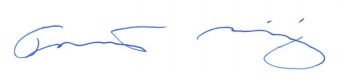 V Praze, dne 2. září 2020						doc. PhDr. Tomáš Nigrin, Ph.D.										Ředitel IMSPovinné předměty	117 kreditůPovinně volitelné předměty45 kreditůz tohojazyky15 kreditůsemináře k dějinám teritorií6 kreditůostatní povinně volitelné předměty24 kreditůVolitelné předměty*18 kreditůCelkem180 kreditůpřednáškasem BAS/RESsem ESsem NRSsem SASsem ZESJTM005 (JMM277)VykoukalVykoukalKolenovskáBauerŠmidrkalKýrováMenclováJTM006(JMM278)Kubát, VáškaKocianJuhásHandlHornátMejstříkRočníkKód Název předmětu (starý kód, pokud existoval)Semestr Rozsah Ukončení Kredity 1.JEB998Úvod do ekonomieZS2/0Zk51.JTB001Základy akademické práceZS0/2Zk51.JTB002Teorie ve společenských vědách (JMB024)LS2/0Zk51.JTB003Úvod do teritoriálních studií (JMB113)ZS2/0Zk51.JTB004Úvod do historie (JMB022)LS2/0Zk51.JTB005Úvod do geografie (JMB119)LS1/1Zk51.JTB006Dějiny evropského myšlení (JMB023)ZS2/0Zk51.JTB007Úvod do státu a politiky (JMB025)LS2/0Zk51.JTB008Dvě století střední Evropy I (JMB403)ZS4/0Z21.JTB009Seminář k dějinám střední Evropy IZS0/2Z11.JTB010Dvě století střední Evropy II (JMB404)LS4/0Zk51.JTB011Seminář k dějinám střední Evropy IILS0/2Z11.JTB012Přehled moderních světových dějin I (JMB405)ZS4/0Z21.JTB013Seminář k PMSD IZS0/2Z11.JTB014Přehled moderních světových dějin II (JMB406)LS4/0Zk51.JTB015Seminář k PMSD IILS0/2Z11.JSB998Úvod do sociologieZS2/0Zk5Celkem za první ročníkCelkem za první ročníkCelkem za první ročníkCelkem za první ročníkCelkem za první ročníkCelkem za první ročník632. - 3.JTB016Dějiny německy mluvících zemí (JMB407)LS4/0Zk62. - 3.JTB017Moderní dějiny Ruska (JMB408)ZS4/0Zk62. - 3.JTB018Moderní dějiny středo- a jihových. Evropy (JMB409)ZS4/0Zk62. - 3.JTB019Moderní dějiny západní Evropy (JMB410)ZS4/0Zk62. - 3.JTB020Moderní dějiny Severní Ameriky (JMB411)LS4/0Zk62. - 3.JTB021Evropská integrace (JMB412)LS2/0Zk42. - 3.JTB022Ročníková práce (JMB413)ZS/LS0/2Zk42. - 3.JTB023Seminář k aktualitám (JMB414, JMB415)ZS/LS0/2Zk42. - 3.JTB026Seminář k dějinám NMZ (JMB247)*LS0/2Z22. - 3.JTB027Seminář k dějinám Ruska (jmb248)*ZS0/2Z22. - 3.JTB028Seminář k dějinám středo- a jihových. Evropy (JMB249)*ZS0/2Z22. - 3.JTB029Seminář k dějinám západní Evropy (jmb250)*ZS0/2Z22. - 3.JTB030Seminář k dějinám Severní Ameriky (JMB251)*LS0/2Z22. - 3.JTB031Seminář k evropské integraci (JMB252)*LS0/2Z2Celkem za druhý + třetí ročník (** student volí 3 z celkové nabídky 6 seminářů, celkem 6 kreditů)Celkem za druhý + třetí ročník (** student volí 3 z celkové nabídky 6 seminářů, celkem 6 kreditů)Celkem za druhý + třetí ročník (** student volí 3 z celkové nabídky 6 seminářů, celkem 6 kreditů)Celkem za druhý + třetí ročník (** student volí 3 z celkové nabídky 6 seminářů, celkem 6 kreditů)Celkem za druhý + třetí ročník (** student volí 3 z celkové nabídky 6 seminářů, celkem 6 kreditů)Celkem za druhý + třetí ročník (** student volí 3 z celkové nabídky 6 seminářů, celkem 6 kreditů)42 (+6)3.JTB024Bakalářský seminář I (JMB416)ZS/LS0/2Z63.JTB025Bakalářský seminář II (JMB417)ZS/LS0/2Z6Celkem za třetí ročník (plus kredity za povinné předměty přenesené eventuálně z druhého ročníku)Celkem za třetí ročník (plus kredity za povinné předměty přenesené eventuálně z druhého ročníku)Celkem za třetí ročník (plus kredity za povinné předměty přenesené eventuálně z druhého ročníku)Celkem za třetí ročník (plus kredity za povinné předměty přenesené eventuálně z druhého ročníku)Celkem za třetí ročník (plus kredity za povinné předměty přenesené eventuálně z druhého ročníku)Celkem za třetí ročník (plus kredity za povinné předměty přenesené eventuálně z druhého ročníku)6 (+?)Kredity získané za tři roky studia na odborných povinných předmětechKredity získané za tři roky studia na odborných povinných předmětechKredity získané za tři roky studia na odborných povinných předmětechKredity získané za tři roky studia na odborných povinných předmětechKredity získané za tři roky studia na odborných povinných předmětechKredity získané za tři roky studia na odborných povinných předmětech120Jazyky I-IIIJazyky I-IIIJazyky I-IIIJazyky I-IIIJazyky I-IIIJazyky I-III15Celkový počet kreditů získaných za povinné předměty + jazyky za tři roky studiaCelkový počet kreditů získaných za povinné předměty + jazyky za tři roky studiaCelkový počet kreditů získaných za povinné předměty + jazyky za tři roky studiaCelkový počet kreditů získaných za povinné předměty + jazyky za tři roky studiaCelkový počet kreditů získaných za povinné předměty + jazyky za tři roky studiaCelkový počet kreditů získaných za povinné předměty + jazyky za tři roky studia135